          Durée : 2 H                                                                                                                                                                           Matière : Physique chimie           Professeur : REZZAKI Anas                                                                                                                                             Module : La matière                    Etablissement ; Collège Assia Wadie                                                                                                                                            Niveau scolaire : 1er année collège       CHAPITRE 9 : LES MELANGES         SITUATION PROBLEME : Quand il pleut, une partie de l’eau de pluie dans la nature devient sale. L’eau se mélange avec d’autre constituants.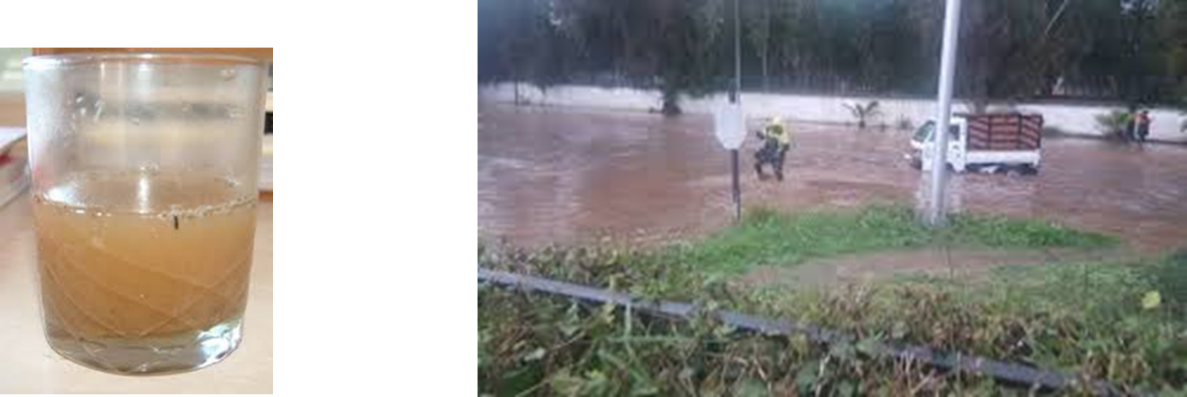 C’est quoi un mélange ? Et comment en peux distinguer entre les différents types de mélange ?ReferencesOutils didactiquesObjectifs généralCompétences attenduesCompétences attenduesPré -requisNote 120Programmes et orientations éducatifs pour la physique et la chimie au cycle collégial  Guide du professeurOrdinateurManuel scolaireProjecteurConnaitre des notions sur les mélanges.Distinguer entre les deux types de mélanges.Connaitre des notions sur les mélanges.Distinguer entre les deux types de mélanges.Posséder les bases de l'observation scientifique.Ala fin de la première étape de l’enseignement secondaire collégial, en s’appuyant sur des attributions écrites et ∕ ou illustrées, l’apprenant doit être capable de résoudre une situation – problème concernant la matière, en intégrant ses Pré -requis liés au cycle de l’eau, aux propriétés physiques des trois adrar physique états de la matière et ses changements d’états, à la masse, au volume et à la masse volumique Les trois états de la matière.Le modèle particulier.ACTIVITE DE L’APPRENENTACTIVITE DE L’ENSEINGEMENTLES ETAPESRepend aux questions(Voir cour power point exercice 1)               ************Lit et comprend la situation Formule des hypothèses*********L'apprenant répond aux questions en donnant des réponses différentesDéfinir le mélange**********L'apprenant répondre aux questions en donnant des réponses différentesDistinguer entre les différents types de mélange********************L'apprenant répondre aux questions en donnant des réponses différentesDistinguer entre les mélanges homogènes et les mélanges hétérogène.Distinguer entre les liquides miscibles et les liquides non miscibles.Pose les questions suivantes(Voir cour power point exercice 1)                     ***********  Le professeur pose la situation problème en-hautDemande aux apprenants de répondre aux questions de la situation-problèmeEcrit les hypothèses proposées par les apprenants Garde les hypothèses convenues pour vérifier pendant du cours*********Pose la question suivante :C’est quoi un mélange ?Essaye de pousser l’étudiant à définir le mélange et le différencier des corps pures et qu’un mélange peut être dans les trois états**********Pose la question suivante :Qu’elles sont les différents types de mélange ?Réalise l’expérience suivante / :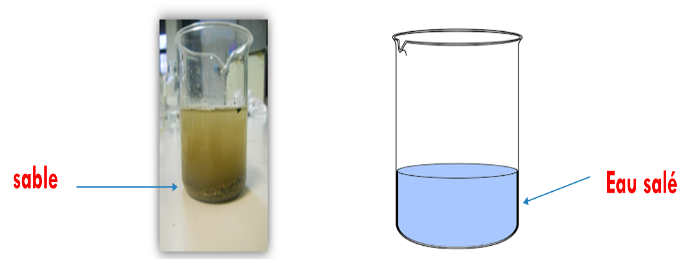 Après lui demande de rependre à ces questions :Dans quel récipient pouvons-nous distinguer les constituants des mélanges ? Active et stimule l'apprenant et rapprochez-les de leur environnement	**********EVALUATION : EXERCICE 2-3 page 95**********Réalise l’expérience suivante / :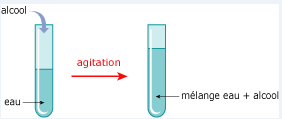 Après lui demande de rependre à ces questions :Quel type de mélange l’eau et l’alcool ?**************Réalise l’expérience suivante / :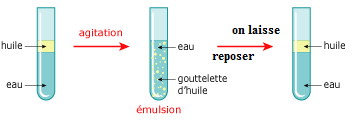 Après lui demande de rependre à ces questions :Quel type de mélange l’eau et l’huile avant l’agitation et pendant et après l’agitation ?**************Réalise l’expérience suivante / :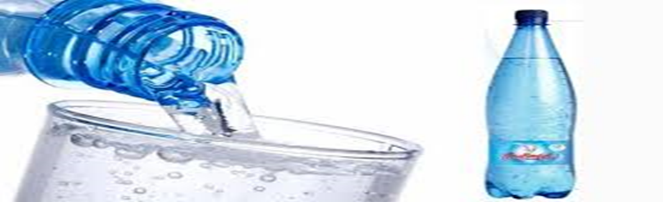 Après lui demande de rependre à ces questions :Quel type de mélange l’eau et l’huile avant l’agitation et pendant et après l’agitation ?Active et stimule l'apprenant et rapprochez-les de leur environnement**************EVALUATION : EXERCICE 1 page 95TEST DIAGNOSTIQUESITUATION PROBLEME I – définition de mélangeLes types de mélangesEtude de quelque mélange1.melange de l’eau et l’alcool2.melange de l’eau et d’huile3.melange de liquide et de gaz